*JBKJS (jedinstveni broj korisnika javnih sredstava) popunjavaju samo KJS (korisnik javnih sredstava) kojima je isti dodeljen za rad u okviru KRT (konsolidovani račun trezora Republike Srbije).KOTIZACIJANavedene cene kotizacije uključuju: koktel dobrodošlice, kafe pauzu, akreditaciju i prisustvo predavanjima, materijale sa savetovanja, svečanu večeru, izlet krstarenje Đerdapskom klisurom i obilazak HE Đerdap.* Navedene cene bez obračunatog PDV od 20%** Jedan autor po radu*** Uključuje izlet i prisustvo svečanoj večeriZa učesnike Savetovanja su obezbeđene specijalne cene smeštaja u hotelu Hotel Aquastar Danube. Rezervaciju i plaćanje smeštaja gosti regulišu direktno sa hotelom.*Naznačene cene date su sa uključenim PDV-om, boravišnom taksom i osiguranjem gosta. Prijava za smeštaj se vrši popunjavanjem online forme putem linka https://forms.gle/eKtJWd9ZSZFmkC726 ili direktno, kontaktiranjem hotela na telefon +381 (0)19/810810, odnosno email: info@hotelkladovo.rs Na osnovu popunjene prijave izdaje se predračunPopunjenu prijavu dostavite na e-mail adresu: bbn@bbn.co.rs ili bbn.pco@gmail.comtel. 3629402, 3629405, 2682318 ili poštom na adresu sekretarijata Savetovanja: BBN Congress Management dooDeligradska 9/25, 11000 Beograd, SrbijaPRIJAVNI LISTSavetovanje sa međunarodnim učešćemZAVARIVANJE 202013 – 16. oktobar 2021, Hotel Aquastar Danube, Kladovo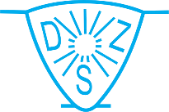 PRIJAVNI LISTSavetovanje sa međunarodnim učešćemZAVARIVANJE 202013 – 16. oktobar 2021, Hotel Aquastar Danube, Kladovomember of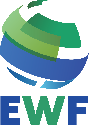 Ime, prezime, titula i funkcija:Firma/organizacija:PIB:Matični broj:*JBKJS:Ulica i broj:Poštanski broj i grad:Država:e-mail:Tel:Napomena:KategorijeKategorijeCena*(RSD / EUR) BrojAAutori**10.000,00 / 80,00BKoautori i članovi DUZS15.000,00 / 120,00COstali učesnici20.000,00 / 160,00DPrateća osoba***4.000,00 / 34,00Kategorije smeštaja po osobiKategorije smeštaja po osobiCena po danu*(RSD / EUR) AJednokrevetna soba – usluga polupansiona5.490,00 / 47,00BJednokrevetna soba – usluga pun pansion5.790,00 / 50,00CDvokrevetna soba – usluga polupansiona3.690,00 / 31,50DDvokrevetna soba – usluga pun pansion3.990,00 / 34,00